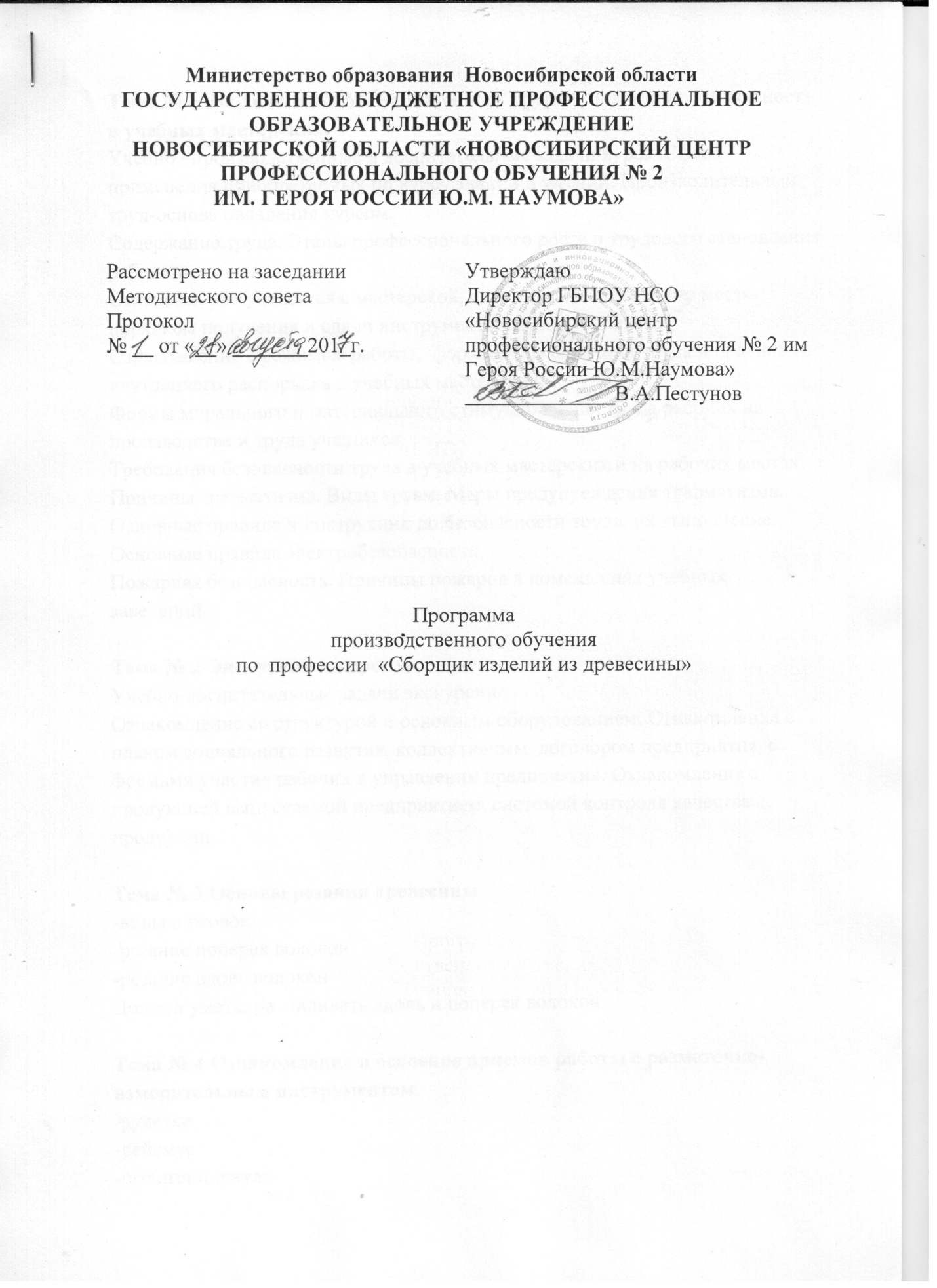 Тема № 1 Вводное занятие. Безопасность труда и пожарная безопасность в учебных мастерских.Учебно –производственные и воспитательные задачи курса .Сфера применения приобретаемых по курсу знаний и умений. Производительный труд-основа овладения курсом.Содержание труда. Этапы профессионального роста и трудового становления рабочего.Ознакомление учащихся с мастерской, с организацией рабочего места, порядком получения и сдачи инструмента и приспособлений.Ознакомление с режимом работы,  формами организации труда и правилами внутреннего распорядка в учебных мастерских.Формы морального и материального стимулирования труда рабочих на производстве и труда учащихся.Требования безопасности труда в учебных мастерских и на рабочих местах. Причины травматизма. Виды травм. Меры предупреждения травматизма. Основные правила и инструкции по безопасности труда, их выполнение.Основные правила электробезопасности.Пожарная безопасность. Причины пожаров в помещениях учебных заведений.Тема № 2 Экскурсия на производствоУчебно-воспитательные задачи экскурсии.Ознакомление со структурой и основным оборудованием. Ознакомление с планом социального развития, коллективным  договором предприятия, с формами участия рабочих в управлении предприятия. Ознакомление с продукцией выпускаемой предприятием, системой контроля качества продукции.Тема № 3 Основы резания древесины-виды ножовок-резание поперек волокон-резание вдоль волоконДолжен уметь: распиливать вдоль и поперек волокон.Тема № 4 Ознакомление и освоение приемов работы с разметочно-измерительным инструментом-рулетка-рейсмус-штангенциркуль-уровень-угольник-линейкаПриемы работы с разметочно-измерительным инструментом. Ознакомление с рабочими чертежами.Должен уметь: размечать заготовки и читать простые чертежи.Тема № 5 Теска древесиныОсвоение работы топором с соблюдением ТБ с приемами тески.Ознакомление с приемами укладки бревен в конструкцию.Ознакомление с видами соединений.Должен уметь: обтесать бревно и обтесать некромленую  доску.Тема № 6 Пиление древесиныОсвоение пиления древесины. Освоение приемов разводки и заточки пил.Должен уметь: произвести заточку пил и усвоить пиление древесины.Тема № 7 Строгание древесиныОзнакомление со строгальным инструментом.Освоение приемов работы с рубанком при обработке доски, бруска.Освоение работы с шершебелем.Должен уметь: отстрогать брусок в нужный размер, отстрогать доску.Тема № 8 Долбление и резание древесиныОсвоение технологического процесса работы с режущим инструментом.Приемы долбления глухих и сквозных гнезд.Резание стамеской по разметке вдоль и поперек волокон.Должен уметь: произвести долбление глухих и сквозных гнезд, научиться работать стамеской.Тема № 9 Выборка шипов и проушин в заготовках и деталях.Подготовка материалов: строгание, пиление.Подготовка и разметка готовых деталей, материалов.Изучение технологической последовательности сборки.Сборка различных видов узлов.Подгонка деталей.Должен уметь : подготовить материалы, изготовить детали, собрать детали, подогнать.Тема № 10 Сверление древесиныОсвоение приемов работы со сверлами и перьевыми сверлами.Заточка сверл.Должен уметь: произвести сверление отверстий разными видами сверл, заточить сверло.Тема № 11 Сращивание и сплачивание щитов и дверных полотенПодготовка материалов: строгание, пиление.Сращивание щитов продольное со склейкой, поперечное со склейкой.Склеивание материалов в щиты.Разметка под фурнитуру.Установка крепежной фурнитуры.Должен уметь: склеить щиты, установить крепежную фурнитуру.Тема № 12 Работы с электроинструментом для сборки изделий из древесины.Освоение технологического процесса  ТБ при работе с ручным электроинструментом:-фрезер--электролобзик-торцовочная пила-шлифовальная машина-шуруповерт-электрорубанокДолжен уметь: работать с электроинструментом с соблюдением ТБ.Тема № 13 Технология сборки корпусной мебелиСборка корпусной мебели:  -щитовых ,рамочных  ,каркасных ,смешанных стенок                                                                                                                                        -ящиков ,полуящиков-шкафов ,тумб Должен уметь: из поставленного пакета деталей  собрать мебель простых форм.Тема № 14 Установка мебельной арматуры и фурнитурыОсвоение технологического процесса установки мебельной арматуры и фурнитуры:-установка дверных петель и шарниров-установка дверных ручек-врезка замков-установка направляющей фурнитуры для ящиковДолжен уметь: установить арматуру и фурнитуру. Тема № 15 Технология сборки сложных мебельных конструкцийСборка столов:-обеденных -офисных-обеденных зон-раздвижных-столов «бабочек»-трансформируемыхСборка мебели для сидения и лежания:-сиденья-диван-кроватей-кресел-кресел-кроватей-стульевДолжен уметь :с соблюдением правил ТБ и установки арматуры собрать обеденную зону ,сложный офисный стол ,диван-кровать ,стул.Тема № 16 Установка зеркал и стеколОзнакомление с правилами ТБ при работе с зеркалами и стеклами разной толщины.Освоение технологического процесса работы со стеклорезом:-роликовый-алмазныйДолжен уметь: с соблюдением правил ТБ вырезать стекло в требуемый размер и установить его в раму или на мебельную фурнитуру.Тема № 17 Ремонт и реставрация изделий из древесиныОсвоение приемов реставрации деревянных изделий:-врезка-частичная замена-поэлементная заменаОсвоение технологического процесса реставрации лакокрасочного покрытия и дефектов отделки.Работа с лаками и покрытиями.Должен уметь : частично или полностью отремонтировать изделие ,исправить дефект лакокрасочного покрытия ,работать с лаком.